ROTEIRO DE AULAOntogenia LT e LB e Tolerância Central(Prof. Dr. Gustavo P. Amarante-Mendes)Objetivos de aprendizagem:Entender o processo de desenvolvimento/maturação dos linfócitos T no timoCompreender como este processo controla a relativa tolerância aos próprios (self) antígenos (Tolerância Central)Tópicos em destaque:A maturação dos linfócitos T ocorre no timo.  Durante este processo, os progenitores provenientes da medula óssea começam a rearranjar os genes do TcR.  Inicialmente, os timócitos não expressam as moléculas CD4 e CD8 e são chamados duplo-negativos (DN).  Posteriormente, estas células rearranjam produtivamente os genes para as cadeias  e  do TcR e passam a expressar concomitantemente CD4 e CD8, quando são conhecidos como duplo-positivos (DP).Nesta fase, os timócitos sofrem três processos de “educação tímica”.  A interação de baixa afinidade entre um dado TcR e a combinação MHC-peptídeo resulta em um sinal positivo que permite ao timócito diferenciar-se em simples-positivos (SP), isto é, passam a expressar apenas CD4 ou CD8.  Este processo é denominado Seleção Positiva e garante ao repertório de linfócitos T na periferia, o fenômeno de restrição ao próprio MHC.Caso a interação entre o TcR e o MHC-peptídeo seja de alta afinidade, um sinal negativo (pró-apoptótico) elimina estes clones potencialmente auto-reativos.  Este processo é conhecido como Seleção Negativa e é responsável pelo fenômeno de tolerância central.Aqueles timócitos cujos TcR não conseguem interagir com a combinação MHC-peptídeo morrem por apoptose através de um processo denominado Ausência de Seleção.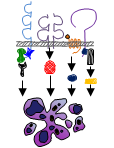 UNIVERSIDADE DE SÃO PAULOINSTITUTO DE CIÊNCIAS BIOMÉDICASDEPARTAMENTO DE IMUNOLOGIALABORATÓRIO DE BIOLOGIA CELULAR E MOLECULAR